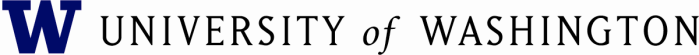 United States Customs & Border ProtectionDepartment of Homeland SecuritySUBJECT:	Authorization for use of The following equipment was acquired by the  for use in research or other University business.  The property is owned by the State of  and is accountable to the .  This equipment is being loaned to (NAME), (TITLE) for the Department of (XXX) to be used for research work or other University business while outside the .  This person will be traveling with the following State of Washington owned equipment:Item description, serial number State of  tag number In accordance with the  policies, (NAME) is authorized to utilize the above equipment outside the United States of America for research purposes and/or University business.  The equipment usage period is from  to approximately (DATE), 2011.Sincerely,(Authorizing Name)(Authorizing Title)